NIRAJ 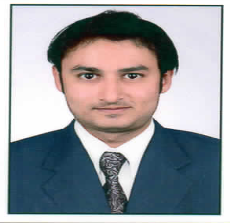 Email: niraj.255174@2freemail.com OBJECTIVES:To work in an organization that nurture growth and gives an opportunities to an individual to fully exploit his potential.WORK PROFILE:Leadership, Handling Team, Motivation of Team and Lead GenerationManagement of sales team which includes allotting Tele Marketing data to execute and Monitoring on their work..Training/Mentoring the newly appointed executives.COMPUTER SKILL:Ms officeWebOracleJavaEXPERIENCE SURAT APPAREL MACHINES CO LLP  From May 2014 to Nov 2015  Role: Marketing Executive                   Handling team                Selling the products named Wilcom E3 advance digitizing, Vector digitizing, Basic Software.                Handle the customer by giving best services.                Company's Revenue Analysis.                Billing and Documentation Analysis.                Planning for Customers Notices.                Cold Calls Data Maintain                Products Demo’s                Tele-calling A3 FINANCIALS (TATA DOCOMO-CHANNEL PARTNER )From Apr 2008 to Mar 2012Role: Assistant Sales ManagerSales.Marketing.Train newly appointed executives.Increase Company Growth.Teams Management.Customer Services ManagementTelephonic Sales ManagementAccounts ManagementStock MaintainingTele-callingANERI INFOCOMMFrom Apr 2006 to Mar 2008Role: Relationship ExecutiveSelling VoIP Device devices for international callings.Giving demo to the customers.Reporting Cold CallsKEY ACHIEVEMENTS:Responsible of meeting assigned targets for each month.Successfully organize the products.Best seller awarded in TATA PHOTON PLUSBest seller awarded in WILCOM INT. PTY. LTD (2015).EDUCATION QUALIFICATION:COURSE                                                          INSTITUTION                                                           YEARS.S.C			                              G.S.E.B, (GUJARAT STATE)                                                   2006H.S.C                                                           G.S.E.B, (GUJARAT STATE)                                                   2008D.B.M (Sp. Marketing)                       BANGLORE, (KARNATAKA/INDIA)                                        2014LANGUAGE PROFICIENCY:English   (Speaking/Writing)Hindi      (Speaking/Writing)Gujarati  (Mother tongue) PERSONAL INFORMATION:D.O.B:                                      11th Oct. 1991Marital Status:                       SingleNationality:                            IndianREFERENCE:                                   Local reference available on Request.